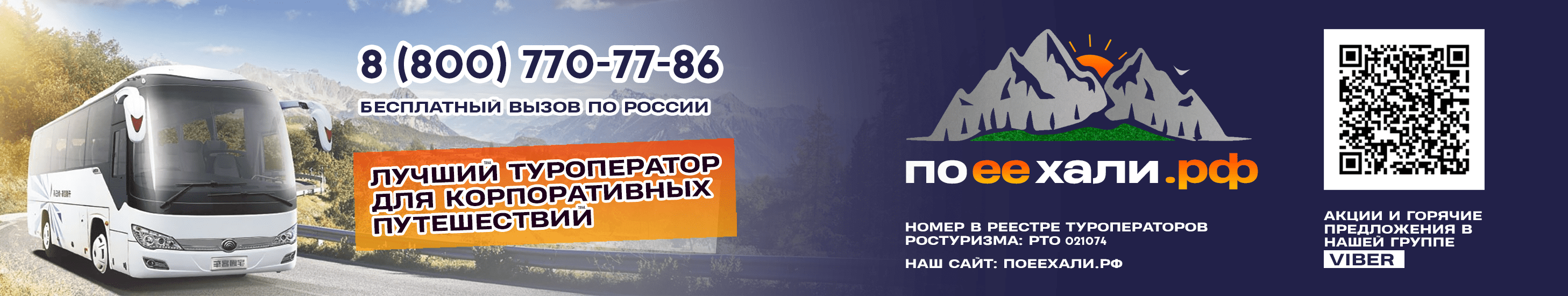 РИО Иваново. Иваново. Кострома.Шоп-тур и туристическая программа. Тур на 2 дня.Все интересующие вопросы Вы всегда можете задать, связавшись с нами удобным для вас способомКонтакты:Олег Попов, менеджер корпоративного туроператора «Поеехали.рф».Номер в реестре туроператоров Ростуризма: РТО 021074моб.т. 8 (906) 513-15-05Почта менеджера: manager_02@poeehali.ruСайт: поеехали.рфVK: vk.com/poeehalitourПрограмма тура:1 день. РИО Иваново. ИвановоКомпания «ПОЕЕХАЛИ» организует для Вас и сотрудников Вашей организации Шоп-тур в текстильную столицу России – ТЦ «РИО» г. Иваново из любого города России. Текстильный комплекс «РИО-Иваново» объединил под своей крышей более 700 производителей текстильной продукции. Комплекты постельного белья, трикотаж, подушки, одеяла, спецодежда, махровые изделия - это и многое другое Вы сможете приобрести по оптовым ценам в розницу. - Время на покупки в «РИО»- Обзорная экскурсия по городу ИвановоГород Иваново расположен в живописных местах Волжского бассейна, на расстоянии 319 км от столицы, в центре "Золотого кольца" России. Первое достоверное документальное упоминание о родоначальнике нашего города – селе Иванове – датируется 1609 годом. Здесь сосредоточено множество памятников истории и культуры. Мы проедем по улицам и площадям города, узнаем историю его имени, услышим о меценатах и знаменитых жителях, а также почему Иваново-Вознесенск именовали “Ситцевым царством” или “Русским Манчестером”, «Родиной Первого Совета» и Городом Невест. В городе находится несколько уникальных музеев и памятников архитектуры, таких как Дом Корабль и Дом Подкова, а также такие уникальные музеи имеющие вековую историю как Ивановский государственный историко-краеведческий музей имени Д.Г.Бурылина -один из лучших в России коллекционных музеев, и Музей ситца, тесно связанный с именем Вячеслава Зайцева, который родился в Иваново, окончил текстильный техникум и начал здесь свой творческий путь.Маршрут экскурсии:- Преображенский кафедральный собор- Усадьба Дюрингера- Музей первого Совета- Площадь Революции- Щудровская палатка- Площадь Пушкина- Почтамт- Посещение Краеведческого Музея- Свято Введенский монастырь - Дом Подкова- Дом Корабль- Мемориал Памяти героев фронта и тыла текстильного краяУжин в кафе городаВозвращение в гостиницу2 день. Кострома- Обзорная экскурсия по Костроме: Казалось бы, ну что посмотреть в Костроме, небольшом городке, год основания которого относят к далёкому 1152 году. Но его история так богата, что о каждой площади, церкви и храме существуют интересные факты. Благодаря многовековой истории (а в 2052 году Кострома будет праздновать 900-летие) и его знаменитому основателю: великому русскому князю Юрию Долгорукому на его территории оказались собранными удивительные, серьёзные и смешные, разные интересные достопримечательности. Со всем этим мы ознакомимся в ходе обзорной экскурсии по городу с осмотром памятников архитектуры.С давних лет и до сих пор Кострома была и остаётся центром духовной жизни России. Со всего мира совершают сюда верующие паломнические поездки, чтобы поклониться хранящимся здесь мощам святых и помолиться намоленным чудотворным иконам. Величаво возвышается прямо на берегу Волги Ипатьевский монастырь. Удивительно, но по некоторым данным, основал его на свои деньги татарский мурза в начале 14 века. А в 1613 году здесь был помазан на царствование первый царь династии Романовых — юный Михаил Романов.Маршрут экскурсии:- Встреча автобуса с туристами на площади - Обзорная автобусно-пешеходная экскурсия по историческому центру Костромы- Посещение Св. Анастасииного Монастыря- Набережная - Площадь - Посещение Ипатьевского Монастыря с экскурсиейОснованный в XV веке – хранитель чудотворной Феодоровской иконы Пресвятой Богородицы - святыни рода Романовых.Обед в кафе- Сырная биржа- Музей сыра с интерактивной программой без дегустации Костромской сыр славится на всю Россию! Да что там, Россию – и в других местах знают и любят вкусный, ароматный костромской сыр. Узнать о сырных байках и традициях разных народов, самых необычных сортах и поучаствовать в интерактивной программе- всё это можно осуществить в новом необычном и уникальном в своем роде Музее сыра.Отправление домой*Примечание: стоимость программы рассчитывается индивидуально для каждой группыВ стоимость тура входит:- транспортное обслуживание.- экскурсионное обслуживание.- насыщенные программы.- билеты по программе.- питание по программе.- проживание в гостинице 3/4*.Все эксклюзивные подробности уточняйте у менеджеров.Стоимость тура для одного человека:При поездке из пункта отправления на автобусе нашей компании: от 5000 рублейНаписать нам в What’s’App